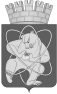 Городской округ«Закрытое административно – территориальное образование  Железногорск Красноярского края»АДМИНИСТРАЦИЯ ЗАТО г. ЖЕЛЕЗНОГОРСКРАСПОРЯЖЕНИЕ     02.11. 2020                                                                                                                        № 387прг. ЖелезногорскО внесении изменений в распоряжение Администрации ЗАТО г. Железногорск № 23 пр от 24.01.2019 “О создании наблюдательного совета Муниципального автономного учреждения дополнительного образования детский оздоровительно – образовательный центр «Горный»” и назначении его членовВ соответствии с Федеральным законом от 03.11.2006 № 174-ФЗ «Об автономных учреждениях», Уставом ЗАТО ЖелезногорскВнести в распоряжение Администрации ЗАТО г. Железногорск № 23 пр от 24.01.2019 «О создании наблюдательного совета Муниципального автономного учреждения дополнительного образования детский оздоровительно – образовательный центр «Горный»» следующее изменение:Приложение к распоряжению изложить в новой редакции согласно приложению к настоящему распоряжению.Отделу общественных связей Администрации ЗАТО г. Железногорск (И.С. Архипова) разместить настоящее распоряжение на официальном сайте городского округа «Закрытое административно-территориальное образование Железногорск Красноярского края» в информационно-телекоммуникационной сети «Интернет». Контроль над исполнением настоящего распоряжения возложить на заместителя Главы ЗАТО г.Железногорск по социальным вопросам Е.А. Карташова.Распоряжение вступает в силу с момента подписания.Глава ЗАТО г. Железногорск                                                                 И.Г. КуксинСОСТАВнаблюдательного совета Муниципального автономного учреждения дополнительного образования детский оздоровительно – образовательный центр «Горный» ЗАТО ЖелезногорскПредставитель учредителя:Представитель КУМИ Администрации ЗАТО г. Железногорск:Представитель Совета депутатов ЗАТО г. Железногорск:Представители работников МАУ ДО ДООЦ «Горный»:Представители общественности:Приложение  к распоряжению АдминистрацииЗАТО г.Железногорскот 02.11.2020 № 387прПриложение к распоряжению АдминистрацииЗАТО г.Железногорскот 24.01.2019 №23прКарташов Е.А.- заместитель Главы ЗАТО г. Железногорск по социальным вопросамКочергина С.М.- главный специалист по работе с предприятиями  КУМИ Администрации ЗАТО г.  ЖелезногорскНоваковский А.В.- депутат Совета депутатов ЗАТО г. ЖелезногорскБондарчук О.А.- инспектор по кадрамЛогинова Т.В.- ведущий бухгалтерЧувелева Е.Н.- заведующий складомКолбацких В.В.- по согласованиюОвчинников М.В.- по согласованию